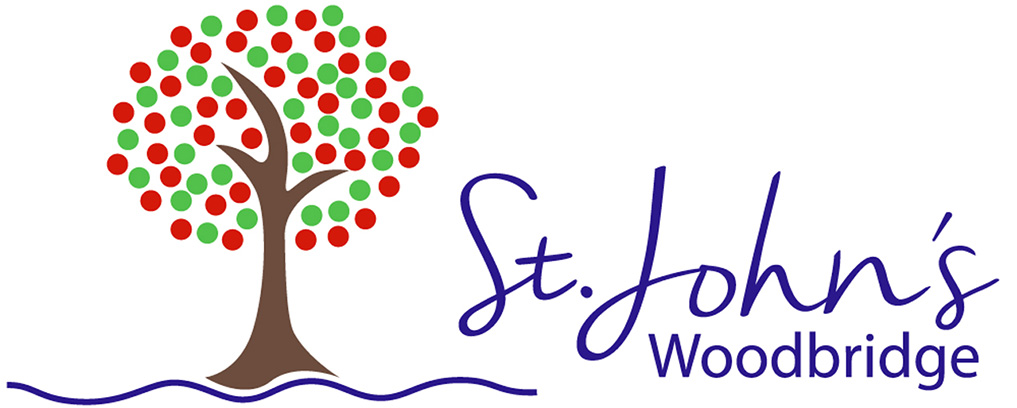 Application Form for Youth PastorPlease complete this form electronically or in your own handwriting using black ink and return it midday 8 May 2024By post:		St John’s Church Office (Job Application), 		The Old Vicarage, 24 St John’s Hill, Woodbridge, Suffolk IP12 1HS By email:	charles@stjohnswoodbridge.org.uk with a subject of “Job Application“If you are filling in the form by hand and require more space when answering any question please continue on a separate sheet of paper.Personal detailsEducationPlease list schools, colleges and universities attended since the age of 11 with relevant datesPlease list academic, professional & any other relevant qualifications, dates & grades gainedEmploymentPlease give details of your employment history - beginning with your present/most recent jobOther roles and responsibilities in the communityPlease indicate involvement with community and voluntary organisation etc. and how you have contributed to them. Equal Opportunities Monitoring (Optional)As part of our equal opportunities policy, we monitor all applications for advertised posts.  If you are happy to provide the information, please answer the following question, which will be held confidentially and will not affect the appointment process.PersonalReferencesPlease give the name and addresses of three referees (only to be used for those short listed).  Ideally one of the referees should be your present (or most recent) employer/college tutor and one should be an office holder at your present church.(Note: References will be taken up after short listing and prior to interview)DeclarationBecause of the nature of the work for which you are applying, this post is exempt from the provisions of Section 4(2) of the Rehabilitation of Offenders Act 1974 by virtue of the Rehabilitation of Offenders Act 1974 (Exceptions) Order 1975.  This means that you are not entitled to withhold information about convictions, which for other purposes are ‘spent’ under provisions of the Act.  In the event of employment, failure to disclose such convictions could lead to disciplinary action being taken.  Any information will be treated in the strictest confidence and used solely in relation of this application.  This position involves access to children and young people and therefore a full Criminal Records Bureau check will be required.If your answer is “Yes” please give full details on a separate sheet.I declare that the information in this application form is correct and that, if the position is offered, will form the basis of a contract of employment.Surname:Title:First Name(s):Address:Telephone (Day):Telephone (Evening):Telephone (Evening):Email:Telephone (Mobile):Telephone (Mobile):Do you hold a full driving licence (Yes/No):Do you hold a full driving licence (Yes/No):Do you hold a full driving licence (Yes/No):Do you hold a full driving licence (Yes/No):InstitutionAddressDatesDatesFromToInstitutionSubjectGradeDateEmployerRoleDatesDatesFromToEmployerRoleDatesDatesFromToDo you have a registered or other disability?  Please let us know if there are any reasonable adjustments you would like us to make if asked to attend an interview.How would you describe your ethnic origin?Briefly describe how you became a ChristianHow would you describe your spiritual life currently?What is your current and recent involvement in church life?Describe your experience of youth ministryFrom the information available, what aspects of this post excite you the most?What actions have you taken to maintain and update your skills ?Any other areas of special interest – recreational, hobbies etc..Please state your reasons for applying for this post. You will want to outline how you believe you can meet the needs of the job and person specification, drawing on your previous roles, gifts, skills and knowledge.Name:Title:Address:Telephone:Email:Your relationship to referee:Your relationship to referee:Name:Title:Address:Telephone:Email:Your relationship to referee:Your relationship to referee:Name:Title:Address:Telephone:Email:Your relationship to referee:Your relationship to referee:Name:Title:Address:Telephone:Email:Your relationship to referee:Your relationship to referee:Do you wish to be contacted before these references are taken up? (Yes/No)Have you ever been convicted or cautioned with respect to a criminal offence? (Yes/No)Signature:Date: